Book HoroscopesWhat to read based on your astrological sign!Astrological Signs: www.horoscope.com/zodiac-signsLiterary Horoscopes: www.readitforward.com/specials/2019-literary-horoscopes/Aquarius (Jan 21-Feb 19)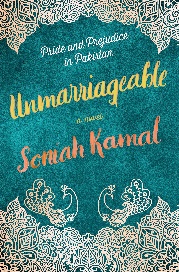 Traits: Deep, imaginative, original, and uncompromising.We Recommend: Unmarriageable by Soniah Kamal Pisces (Feb 20-Mar 20)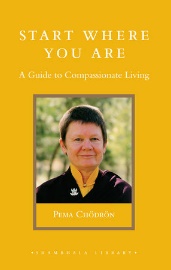 Traits: Affectionate, empathetic, wise, and artistic.We Recommend: Start Where You Are by Pema ChödrönAries (Mar 21-Apr 20)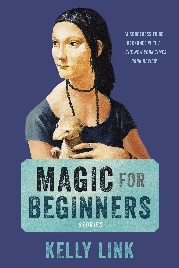 Traits: Eager, dynamic, quick, and competitive.We Recommend: Magic for Beginners by Kelly LinkTaurus (Apr 21-May 21)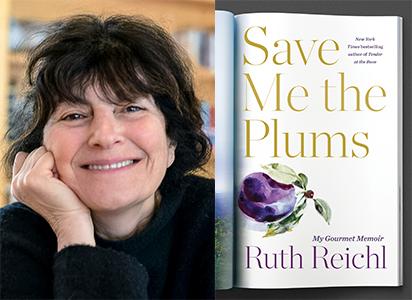 Traits: Strong, dependable, sensual, and creative.We Recommend: Save Me the Plums by Ruth ReichlGemini (May 22-Jun 21)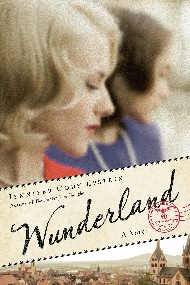 Traits: Versatile, expressive, curious, and kind.We Recommend: Wunderland by Jennifer Cody EpsteinCancer (Jun 22-Jul 22)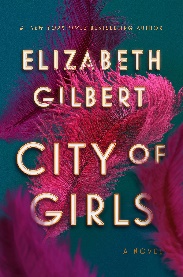 Traits: Intuitive, sentimental, compassionate, and protective.We Recommend: City of Girls by Elizabeth Gilbert Leo (Jul 23-Aug 22)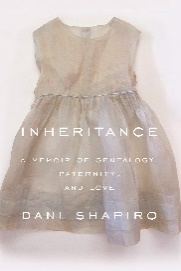 Traits: Dramatic, outgoing, fiery, and self-assured. We Recommend: Inheritance by Dani ShapiroVirgo (Aug 23-Sept 22)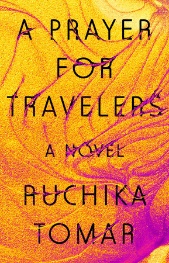 Traits: Practical, loyal, gentle, and analytical. We Recommend: A Prayer for Travelers by Ruchika TomarLibra (Sept 23-Oct 22)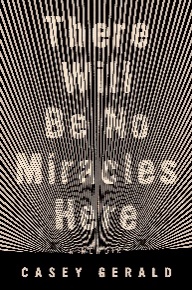 Traits: Social, fair-minded, diplomatic, and gracious.We Recommend: There Will Be No Miracles Here by Casey GeraldScorpio (Oct 23-Nov 21)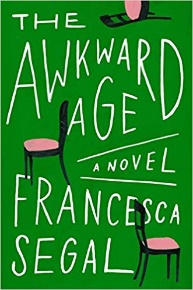 Traits: Passionate, stubborn, resourceful, and brave. We Recommend: The Awkward Age by Francesca SegalSagittarius (Nov 22-Dec 21)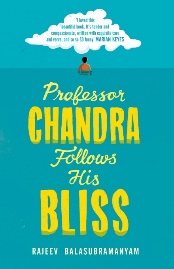 Traits: Extroverted, optimistic, funny, and generous. We Recommend: Professor Chandra Follows his Bliss by Rajeev Balasubramanyam Capricorn (Dec 22-Jan 20)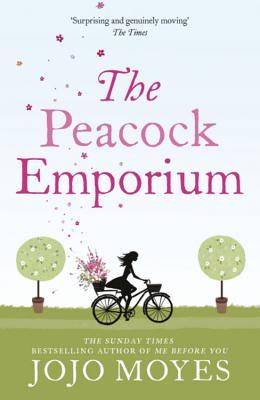 Traits: Serious, independent, disciplined, and tenacious. We Recommend: The Peacock Emporium by Jojo Moyes